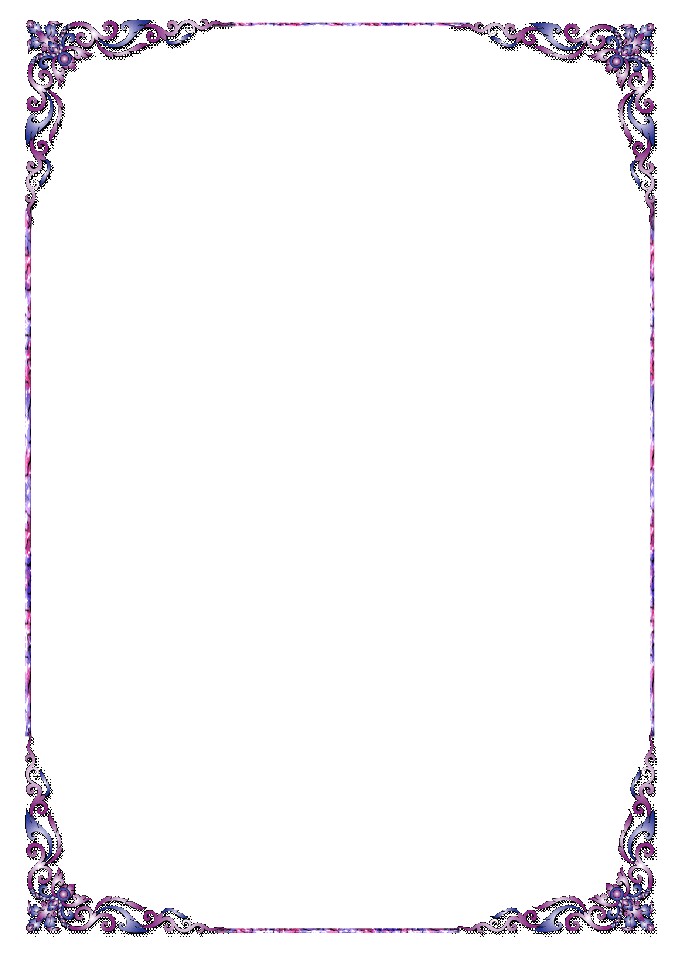       Муниципальное дошкольное образовательное учреждение «Детский сад №185»Этапы коррекционной работы при формировании понятий о сенсорных эталонах.(Консультация для педагогов)Подготовила: учитель-дефектолог Гребенюк И.В.г.Ярославль, 2020 год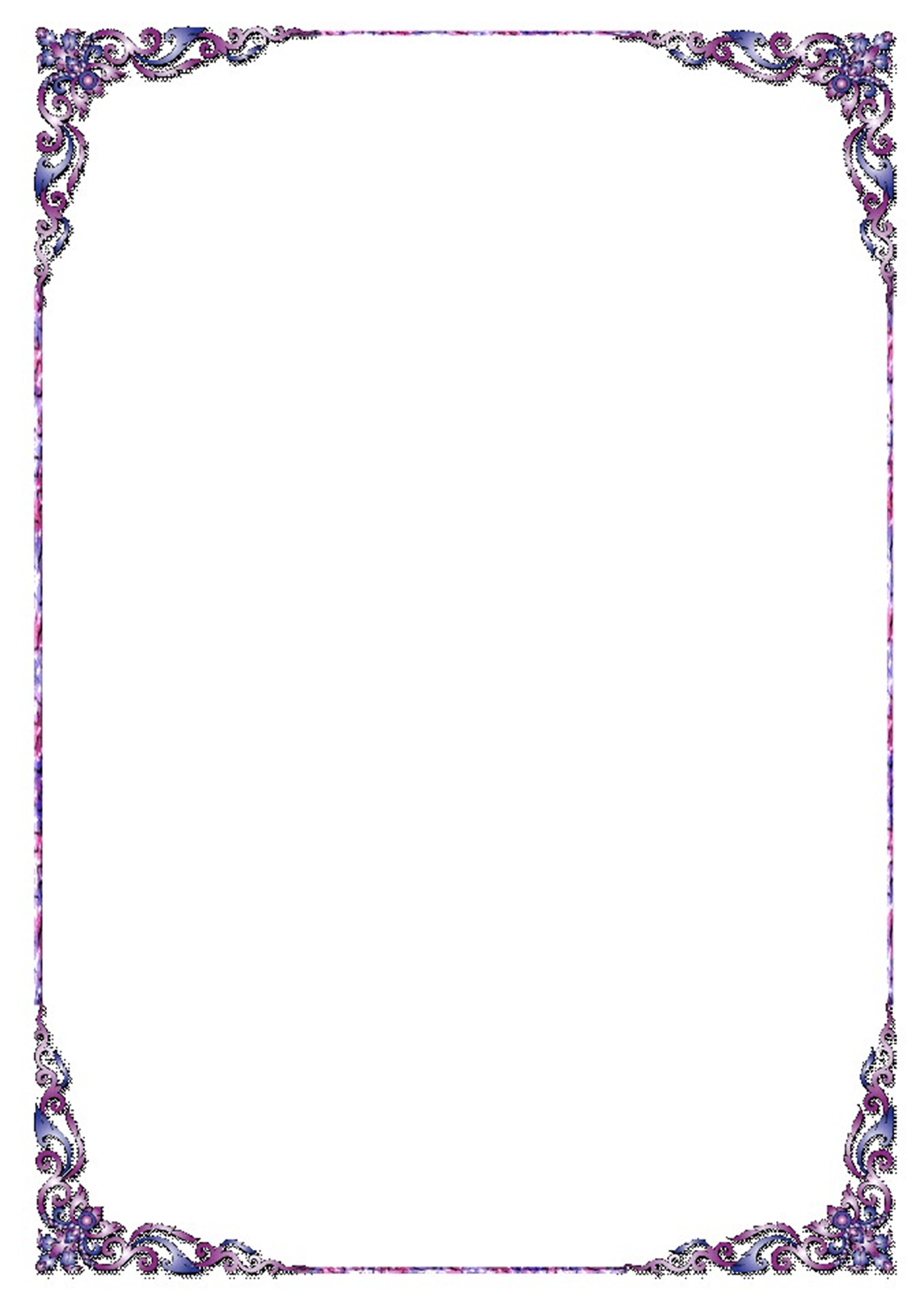           Умение воспринимать и оценивать признаки величины имеет важное                          познавательное значение, так как лежит в основе формирования полноценных представлений о предметном мире.   Вследствие того, что практический опыт детей с ЗПР недостаточно закрепляется в слове, их представления оказываются неточными и неполными. Этим можно объяснить затруднения, возникающие у ребят при попытках изобразить предмет, дать его словесное описание. Многим из них не под силу задания, в которых требуется рассказать о предмете, перечислив его основные признаки, сравнить два или несколько признаков.   Усвоение представлений о величине происходит в несколько этапов, на протяжении которых совершенствуются глазомерные функции ребёнка. Сначала ему необходимо примерить предметы, прикладывая и накладывая их. Только так удаётся определить, какой из них больше, какой меньше.   Эти закономерности необходимо учитывать при обучении способам обследования величины предметов. Сначала детей учат практическому примериванию – накладыванию и прикладыванию предметов. Затем обучают использованию условной мерки, так как только при помощи условных мерок можно точно определить такое относительное свойство, как величина.   Для усвоения представлений о величине нужно, прежде всего, овладеть умением выстраивать предметы в ряд, упорядочивая их по определённому признаку. Такой ряд называется сериационным.    Величина предмета обычно устанавливается в зависимости от места, которое он занимает в ряду. Умение выделить и упорядочить различия является основой важной мыслительной операции – сериации.   Ребёнку легче определить место предмета в последовательном ряду, чем обозначить словами отношения между элементами этого ряда : большая матрёшка, меньше, ещё меньше, самая маленькая матрёшка.Поэтому на начальных этапах работы ребят учат лишь устанавливать простые отношения на основе сравнения двух – трёх предметов. Постепенно ряд расширяется и перед детьми ставится более сложная задача : определить промежуточную величину предметов сначала путём примеривания, затем используя условную мерку и потом на глаз.   Важно, чтобы дети научились понимать двойную зависимость между предметами, обратимость отношений между ними, так как каждый элемент ряда является одновременно большим, чем все последующие и меньшим, чем все предыдущие.   Обучая построению ряда, следует подсказать ребёнку, что сначала нужно выбрать самый большой предмет, а затем самый большой из оставшихся, и так действовать, пока задание не будет выполнено.   На первых порах не нужно добиваться правильного называния величины. Педагогу следует комментировать практические действия ребёнка, совместно с ним подводить итог работы. В дальнейшем ребёнку предлагается словесная инструкция : « Выбери самую короткую ленточку. Какая это ленточка? Правильно, самая короткая.»   Только после того, как ребёнком будет накоплен определённый практический опыт, можно требовать самостоятельного называния параметров величины: « Построй матрёшек по росту и расскажи, как ты их построил».             Усложнение заданий на построение последовательного ряда можно представить поэтапно.Обучение детей способу сравнения приложения и наложения.Учить детей работать с образцом : прикладывать и накладывать предметы, примеривать их к образцу. На этом этапе в ряд включается не более трёх элементов.Сравнение двух предметов одинакового размера и одного контрастного. Подготовительный этап для формирования сериационных рядов. Вводить упражнения на соотнесение плоскостных и объёмных элементов. Например, образец составляется из трёх различных по величине квадратов, расположенных в виде башни, а ребёнку предлагается выполнить аналогичную постройку из кубиков.Обучение установлению отношений между 2-5 предметами, установление сериационных рядов по цвету, форме, объему. На этом этапе вводится понятие - средний. Важна сериация - величина предметов. Устанавливается преставление о натуральном ряде, о порядковых числительных.Увеличить количество элементов в ряду. Предлагать упражнения на построение и соотнесение двух рядов. Например, предложить для каждой матрёшки подобрать подходящую по величине корзиночку.Построение сериационных рядов из плоскостных геометрических фигур и соотнесение их с объектами. В старшей группе - формируется представление о 3-х мерности.Изменение направлений и точки отсчета ряда; Менять направление и точку отсчёта элементов ряда. Например, дети выстраиваются по росту как обычно, а затем предложить им построиться таким образом, чтобы впереди оказался самый низкий ребёнок.Выкладывание только крайних элементов ряда, подбор недостающих, построение ряда от промежуточных элементов (от 3 до 5). Вводить сложные задания, в которых требуется нарисовать, схематически изобразить , а затем построить ряд из предметов.  При проведении дидактических игр и упражнений необходимо помнить о соблюдении единой точки отсчёта. При сравнении предметов по высоте они должны располагаться на одной линии, при сравнении по ширине выравниваются нижние и боковые стороны, при сравнении по длине совмещаются левые стороны предметов.